Endoscopic Resection of the Stomach Histopathology Reporting Guide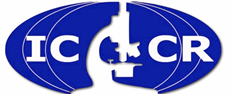 Elements in black text are CORE	Elements in grey text are NON-CORE        	      o indicates single select values            □ indicates multi-select values  	      Figures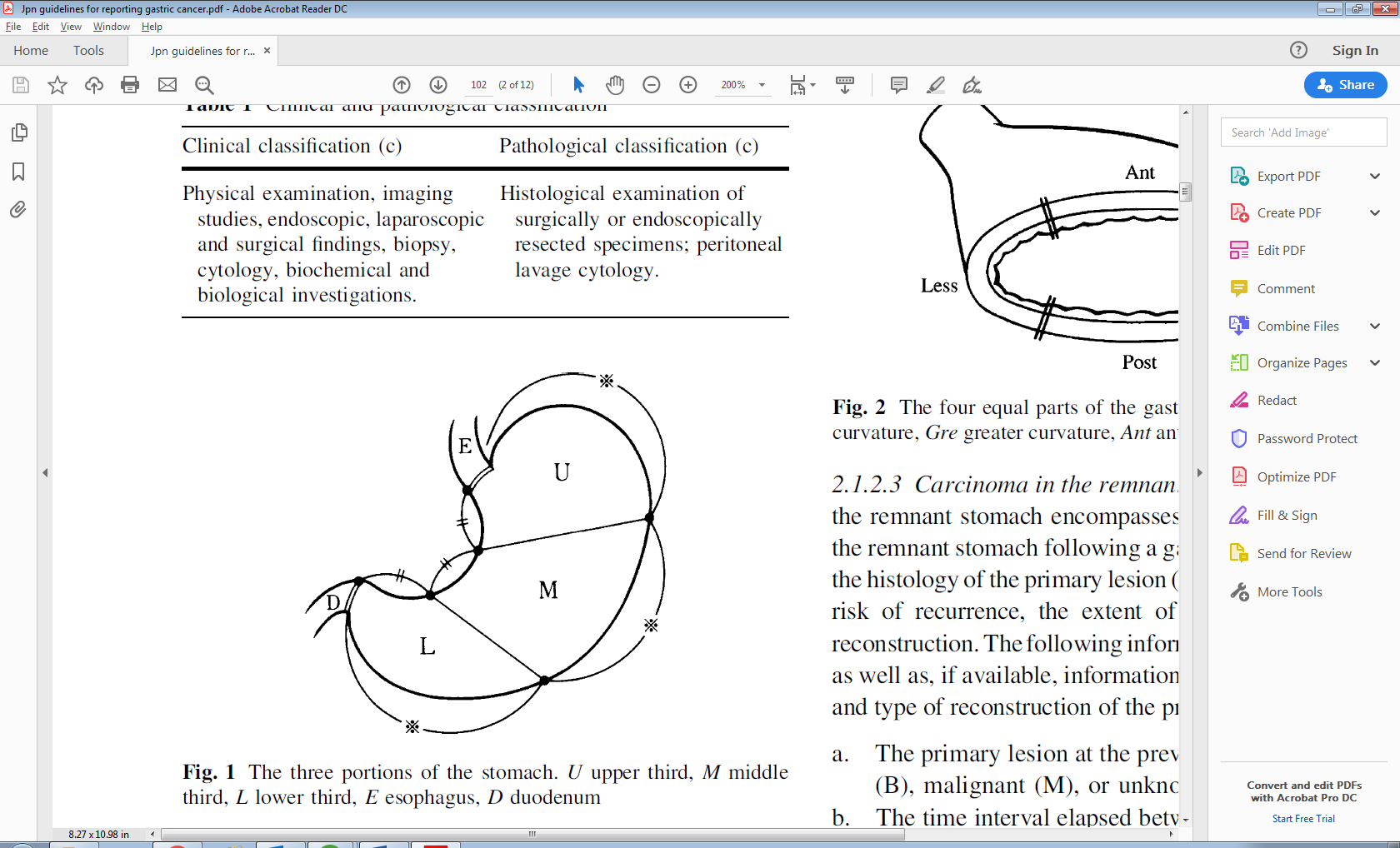 Figure 1: The stomach can be divided into 3 portions: upper third (U), middle third (M) and distal third (L). (E) oesophagus and (D) duodenum. Reproduced with permission from Japanese Gastric Cancer Association, Sano T and Kodera Y (2011). Japanese classification of gastric carcinoma: 3rd English Edition, Gastric Cancer 14(2):101-112.1 Reference1	Sano T and Kodera Y (2011). Japanese classification of gastric carcinoma: 3rd English Edition. Gastric Cancer 14(2):101-112.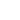 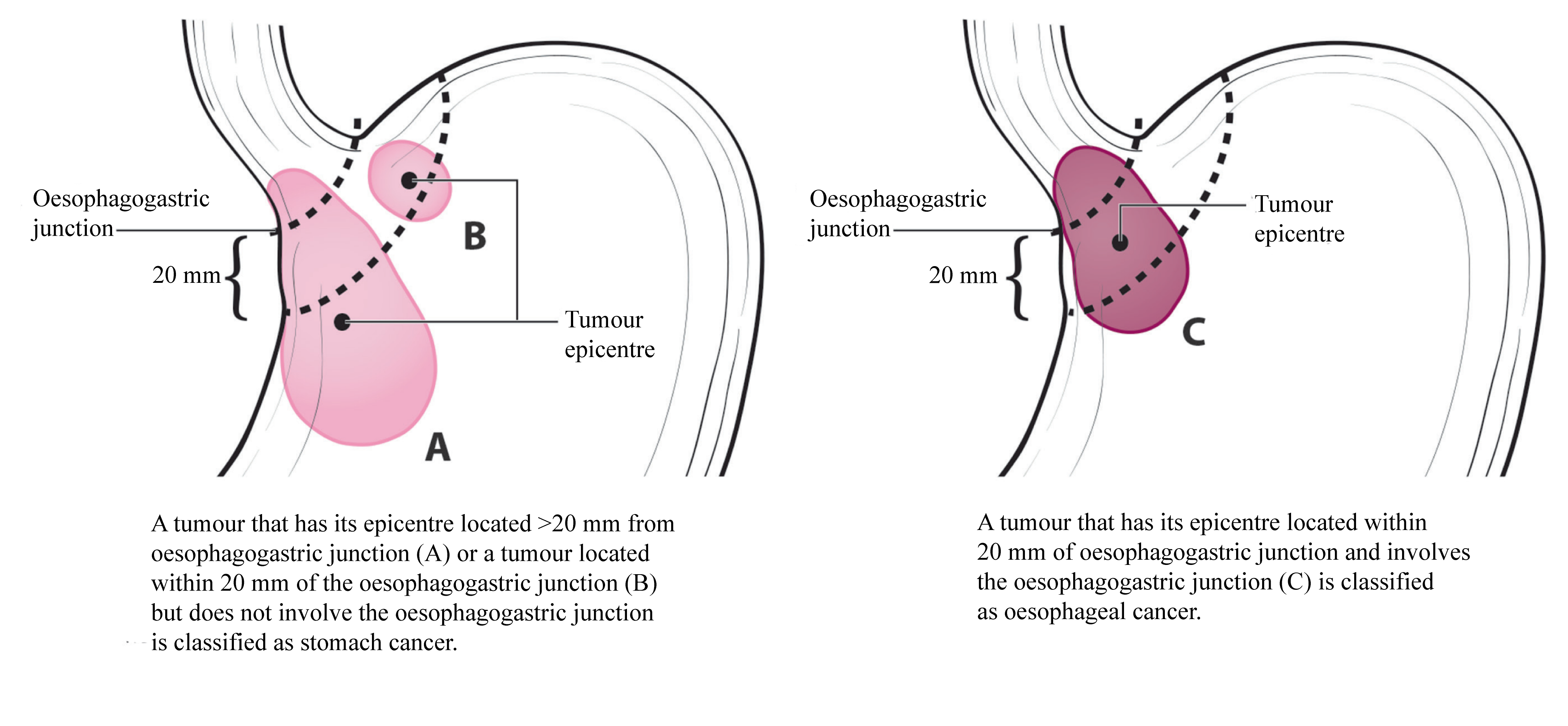 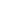 Figure 2: (A) Oesophagogastric junction (OGJ) tumours with their epicentre located >20 mm into the proximal stomach are staged as stomach cancers. (B) Cardia cancers not involving the OGJ are staged as stomach cancers. (C) Tumours involving the OGJ with their epicentre <20 mm into the proximal stomach are staged as esophageal cancer. Modified with permission of the American College of Surgeons, Chicago, Illinois. The original source for this information is the American Joint Committee on Cancer Staging Manual, Eighth Edition (2016) published by Springer Science+Business Media.6Reference6	Amin MB, Edge SB, Greene FL, Byrd DR, Brookland RK, Washington MK, Gershenwald JE, Compton CC, Hess KR, Sullivan DC, Jessup JM, Brierley JD, Gaspar LE, Schilsky RL, Balch CM, Winchester DP, Asare EA, Madera M, Gress DM and Meyer LR (eds) (2017). AJCC Cancer Staging Manual. 8th Edition, Springer, New York.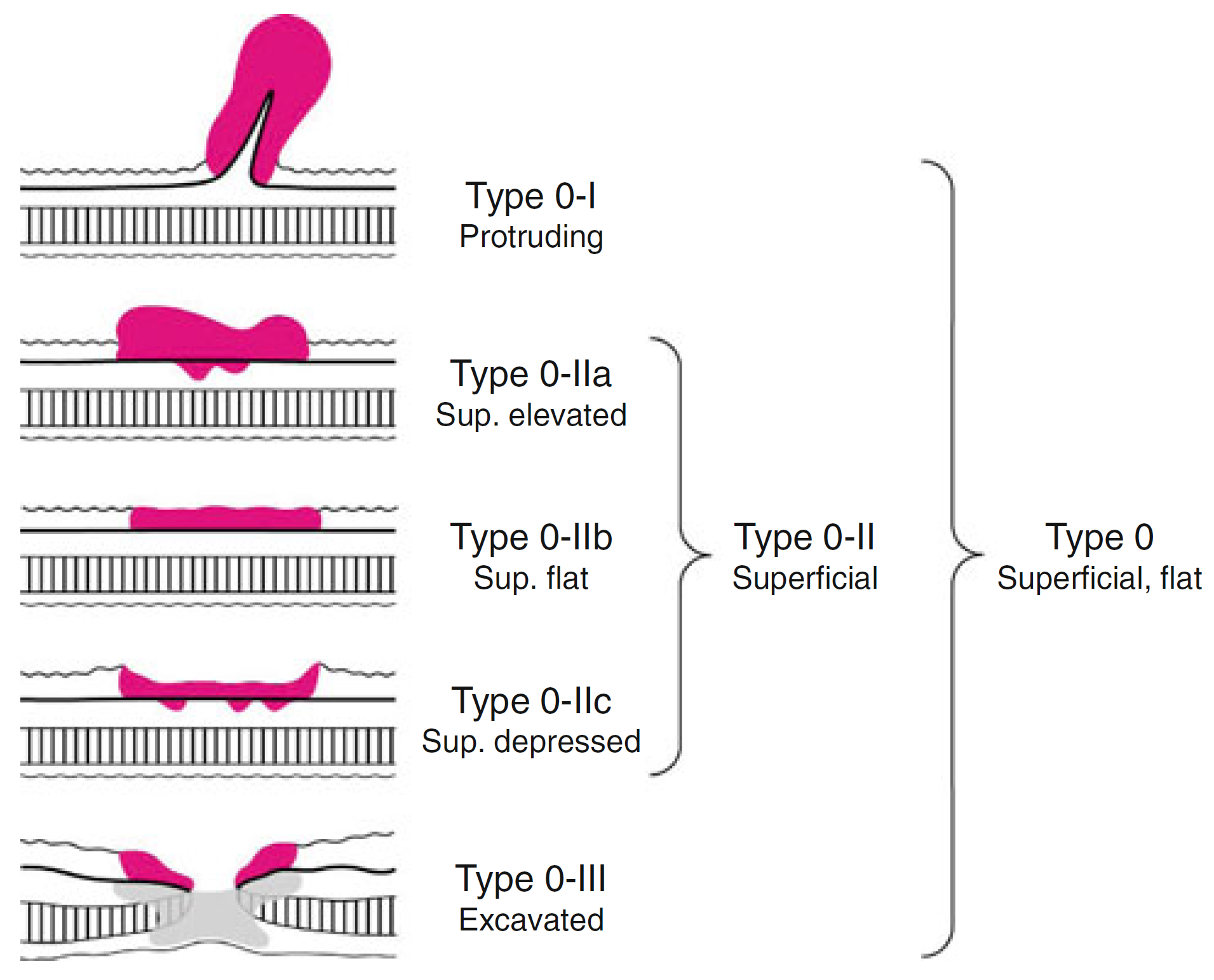 Figure 3: Subclassification of early gastric carcinoma (type 0). Reproduced with permission from Japanese Gastric Cancer Association, Sano T and Kodera Y (2011). Japanese classification of gastric carcinoma: 3rd English Edition, Gastric Cancer 14(2):101-112.2Reference2	Sano T and Kodera Y (2011). Japanese classification of gastric carcinoma: 3rd English Edition. Gastric Cancer 14(2):101-112.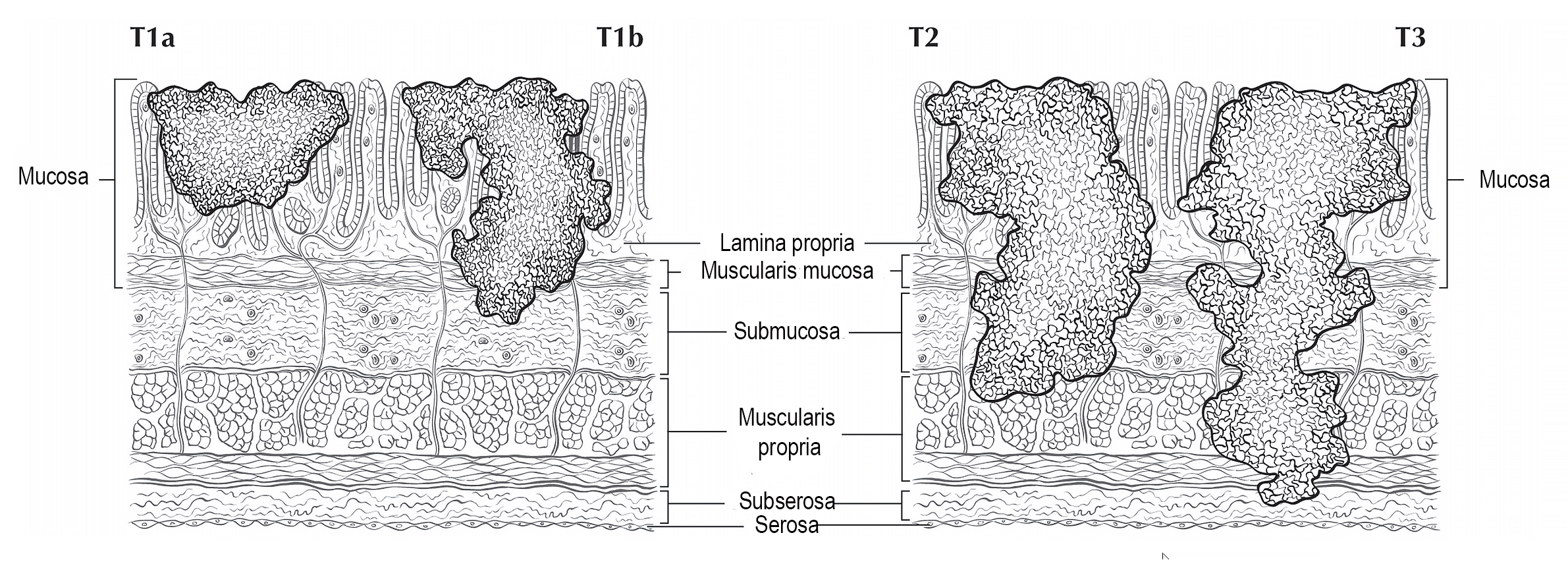 Figure 4: T1a is defined as tumour that invades the lamina propria. T1b is defined as tumour that invades the submucosa. T2 is defined as tumour that invades the muscularis propria, whereas T3 is defined as tumour that extends through the muscularis propria into the subserosal tissue. Used with permission of the American College of Surgeons, Chicago, Illinois. The original source for this information is the American Joint Committee on Cancer Staging Manual, Eighth Edition (2016) published by Springer Science+Business Media.2 Reference 2	Amin MB, Edge SB, Greene FL, Byrd DR, Brookland RK, Washington MK, Gershenwald JE, Compton CC, Hess KR, Sullivan DC, Jessup JM, Brierley JD, Gaspar LE, Schilsky RL, Balch CM, Winchester DP, Asare EA, Madera M, Gress DM and Meyer LR (eds) (2017). AJCC Cancer Staging Manual. 8th Edition, Springer, New York.TablesTable 1: Therapeutic recommendations for endoscopic treatment of gastric cancer based on histopathologic examination of endoscopically resected specimens, from the 2018 Japanese Gastric Cancer Association (JGCA) treatment guidelines.7EMR, endoscopic mucosal resection; ESD, endoscopic submucosal dissection.a According to the Nakamura Classification;8 see Table 3 for the corresponding 2017 JGCA and 2019 World Health Organization Classifications.b If the horizontal margin is positive, additional endoscopic treatment or surgery is required. Reproduced with permission from Frayling I et al (2016). Association for Clinical Genetic Science (ACGS) Best practice guidelines for genetic testing and diagnosis of Lynch syndrome. https://www.acgs.uk.com/quality/best-practice-guidelines/, derived from van Lier et al etc.; and from WHO Classification of Tumours Editorial Board. World Health Organization Classification of Tumours, Digestive System Tumours, 5th Edition, 2019, IARC Press, Lyon.7© World Health Organization/International Agency for Research on Cancer. Reproduced with permission. References7	Fukayama M, Rugge M and Washington MK (2019). Tumours of the stomach. In: Digestive System Tumours. WHO Classification of Tumours, 5th Edition, Lokuhetty D, White V, Watanabe R and Cree IA (eds), IARC Press, Lyon.8	Nakamura K, Sugano H and Takagi K (1968). Carcinoma of the stomach in incipient phase: its histogenesis and histological appearances. Gan 59(3):251-258.Table 2: Subclassification of early (type 0) gastric cancer.1-3Reproduced with permission from Frayling I et al (2016). Association for Clinical Genetic Science (ACGS) Best practice guidelines for genetic testing and diagnosis of Lynch syndrome. https://www.acgs.uk.com/quality/best-practice-guidelines/, derived from van Lier et al etc.; and from World Health Organization (WHO) Classification of Tumours Editorial Board. WHO Classification of Tumours, Digestive System Tumours, 5th Edition, 2019, IARC Press, Lyon.3 © World Health Organization/International Agency for Research on Cancer. Reproduced with permission.References1	Endoscopic Classification Review Group (2005). Update on the paris classification of superficial neoplastic lesions in the digestive tract. Endoscopy 37(6):570-578.2	Sano T and Kodera Y (2011). Japanese classification of gastric carcinoma: 3rd English Edition. Gastric Cancer 14(2):101-112.3	Fukayama M, Rugge M and Washington MK (2019). Tumours of the stomach. In: Digestive System Tumours. WHO Classification of Tumours, 5th Edition, Lokuhetty D, White V, Watanabe R and Cree IA (eds), IARC Press, Lyon.Table 3: Comparison of the Laurén, Nakamura, Japanese Gastric Cancer Association (JGCA) and World Health Organization (WHO) Classification of gastric cancer.7Reproduced with permission from Frayling I et al (2016). Association for Clinical Genetic Science (ACGS) Best practice guidelines for genetic testing and diagnosis of Lynch syndrome. https://www.acgs.uk.com/quality/best-practice-guidelines/, derived from van Lier et al etc.; and from World Health Organization (WHO) Classification of Tumours Editorial Board. WHO Classification of Tumours, Digestive System Tumours, 5th Edition, 2019, IARC Press, Lyon.7 © World Health Organization/International Agency for Research on Cancer. Reproduced with permission.Reference7	Fukayama M, Rugge M and Washington MK (2019). Tumours of the stomach. In: Digestive System Tumours. WHO Classification of Tumours, 5th Edition, Lokuhetty D, White V, Watanabe R and Cree IA (eds), IARC Press, Lyon.Table 4: World Health Organization histological classification of gastric carcinomas.4Reference4	Fukayama M, Rugge M and Washington MK (2019). Tumours of the stomach. In: Digestive System Tumours. WHO Classification of Tumours, 5th Edition, Lokuhetty D, White V, Watanabe R and Cree IA (eds), IARC Press, Lyon.Table 5: World Health Organization Classification of tumours of the stomach.4a These morphology codes are from the International Classification of Diseases for Oncology, third edition, second revision (ICD-O-3.2).8 Behaviour is coded /0 for benign tumours; /1 for unspecified, borderline, or uncertain behaviour; /2 for carcinoma in situ and grade III intraepithelial neoplasia; and /3 for malignant tumours, primary site; and /6 for malignant tumours, metastatic site. Subtype labels are indented. Incorporates all relevant changes from the 5th edition Corrigenda, January 2022.* Codes marked with an asterisk were approved by the International Agency for Research on Cancer/World Health Organization Committee for ICD-O at its meeting in April 2019.© World Health Organization/International Agency for Research on Cancer. Reproduced with permission.References4	Fukayama M, Rugge M and Washington MK (2019). Tumours of the stomach. In: Digestive System Tumours. WHO Classification of Tumours, 5th Edition, Lokuhetty D, White V, Watanabe R and Cree IA (eds), IARC Press, Lyon.8	Fritz A, Percy C, Jack A, Shanmugaratnam K, Sobin L, Parkin DM  and Whelan S (eds) (2020). International Classification of Diseases for Oncology, Third Edition, Second Revision ICD-O-3.2. Available from:  http://www.iacr.com.fr/index.php?option=com_content&view=category&layout=blog&id=100&Itemid=577 (Accessed 17th November 2021).Definition of Core elementsCore elements are those which are essential for the clinical management, staging or prognosis of the cancer. These elements will either have evidentiary support at Level III-2 or above (based on prognostic factors in the National Health and Medical Research Council (NHMRC) levels of evidence1). In rare circumstances, where level III-2 evidence is not available an element may be made a core element where there is unanimous agreement in the expert committee. An appropriate staging system, e.g., Pathological TNM staging, would normally be included as a core element. The summation of all core elements is considered to be the minimum reporting standard for a specific cancer.Reference	1	Merlin T, Weston A and Tooher R (2009). Extending an evidence hierarchy to include topics other than treatment: revising the Australian 'levels of evidence'. BMC Med Res Methodol 9:34.Definition of Non-core elementsNon-core elements are those which are unanimously agreed should be included in the dataset but are not supported by level III-2 evidence. These elements may be clinically important and recommended as good practice but are not yet validated or regularly used in patient management.Key information other than that which is essential for clinical management, staging or prognosis of the cancer such as macroscopic observations and interpretation, which are fundamental to the histological diagnosis and conclusion e.g., macroscopic tumour details, may be included as either core or non-core elements by consensus of the Dataset Authoring Committee. Scope of this datasetThe dataset has been developed for the pathology reporting of endoscopic resection (ER) specimens of the stomach. Surgically resected specimens are covered in a separate International Collaboration on Cancer Reporting (ICCR) dataset.1Carcinomas involving the oesophagogastric junction (OGJ) with their epicentre >20 millimetres (mm) into the proximal stomach and cardia cancers that do not involve the OGJ are included. These criteria are set by the Union for International Cancer Control (UICC)2/American Joint Committee on Cancer (AJCC)3 8th edition TNM classifications and have been adopted by the World Health Organization (WHO) and define the diagnosis ‘gastric cancer’. An ICCR dataset for carcinoma of the oesophagus is available for tumours not meeting these criteria.4 Neuroendocrine carcinomas (NECs) and mixed neuroendocrine-non-neuroendocrine neoplasms (MiNENs) (with the exception of mixed adenoma and neuroendocrine tumours (NETs)) are included in this dataset. NETs, non-epithelial malignancies, and secondary tumours are excluded from this dataset.References1	International Collaboration on Cancer Reporting (2021). Carcinoma of the Stomach Histopathology Reporting Guide, 2nd Edition. Available from:  http://www.iccr-cancer.org/datasets/published-datasets/digestive-tract/carcinoma-of-the-stomach (Accessed 20th December 2021).2	Brierley JD, Gospodarowicz MK and Wittekind C (eds) (2016). Union for International Cancer Control. TNM Classification of Malignant Tumours, 8th Edition, Wiley, USA.3	Amin MB, Edge SB, Greene FL, Byrd DR, Brookland RK, Washington MK, Gershenwald JE, Compton CC, Hess KR, Sullivan DC, Jessup JM, Brierley JD, Gaspar LE, Schilsky RL, Balch CM, Winchester DP, Asare EA, Madera M, Gress DM and Meyer LR (eds) (2017). AJCC Cancer Staging Manual. 8th Edition, Springer, New York.4	International Collaboration on Cancer Reporting (2021). Carcinoma of the Oesophagus Histopathology Reporting Guide, 2nd Edition. Available from:  http://www.iccr-cancer.org/datasets/published-datasets/digestive-tract/carcinoma-of-the-oesophagus (Accessed 20th December 2021). Core/ Non-coreElement nameValuesCommentaryImplementation notesNon-coreCLINICAL INFORMATIONInformation not providedRelevant biopsy results, specifyEndoscopic location of the tumour, specifyClinical staging, specify level of involvement, distant metastasesPrevious history of gastric cancer, specifyPrevious endoscopic resection, specifyPrevious partial gastrectomy procedure, specifyHistory of chronic gastritis, specifyOther, specifyClinical information should ideally be provided by the clinician in the endoscopy report or the pathology request form. Patient medical records may be another source of information if accessible. Relevant biopsy results include the presence of carcinoma, dysplasia (glandular intraepithelial neoplasia), and intestinal metaplasia. Endoscopic tumour location or information on the tumour location as reported by the clinicians are important guides to determine the tumour epicentre. Multiple tumours may occur in the stomach and previous history of cancer or cancer treatment is relevant. In addition, a number of conditions, including previous partial gastrectomy for a benign disease and chronic atrophic gastritis, are risk factors for gastric cancer. CoreENDOSCOPIC PROCEDURENot specifiedEndoscopic mucosal resection (EMR)Endoscopic submucosal dissection (ESD)Other, specifyER, including EMR and ESD, is recommended for selected early gastric carcinomas. En bloc resection may be necessary to obtain precise pathological diagnosis. EMR cannot be used to resect lesions larger than 15 millimetres (mm) in one piece, and piecemeal EMR of larger lesions is potentially associated with risk of local recurrence. Therefore, for larger lesions, ESD is the better option.1 The European Society of Gastrointestinal Endoscopy (ESGE), American Gastroenterological Association (AGA) and Japanese Gastric Cancer Association (JGCA) recommend ESD as the treatment of choice for most gastric superficial neoplastic lesions.2-5 The standard criteria for ER are 1) T1a; 2) well/moderately differentiated; 3) ≤20 mm; 4) non-ulcerated; and 5) no lymphovascular invasion (also see National Comprehensive Cancer Network (NCCN) guidelines for gastric cancer).2,3,6 Extended criteria2,4 for ESD include: 1) moderately and well differentiated intramucosal carcinoma with no ulcer, size >20 mm; 2) moderately and well differentiated intramucosal carcinomas, with ulcer, size ≤30 mm; 3) moderately and well differentiated carcinomas with early submucosal invasion (SM1) ≤500 micrometres (m), with no ulcer and size ≤30 mm; and 4) poorly differentiated intramucosal carcinoma ≤20 mm, with no ulcer. Reliable long-term results have not been established for the extended criteria.1 Table 1 shows therapeutic recommendations for endoscopic treatment of gastric cancer from the 2018 JGCA treatment guidelines.5 Based on pathological examination of the ER specimens, patients are managed with either endoscopic surveillance or surgery.Table 1 & 3 (See end of document for tables) References1	Hatta W, Gotoda T, Koike T and Masamune A (2019). History and future perspectives in Japanese guidelines for endoscopic resection of early gastric cancer. Dig Endosc 32:180-190.2	Draganov PV, Wang AY, Othman MO and Fukami N (2019). AGA Institute clinical practice update: endoscopic submucosal dissection in the United States. Clin Gastroenterol Hepatol 17(1):16-25.e11.3	Pimentel-Nunes P, Dinis-Ribeiro M, Ponchon T, Repici A, Vieth M, De Ceglie A, Amato A, Berr F, Bhandari P, Bialek A, Conio M, Haringsma J, Langner C, Meisner S, Messmann H, Morino M, Neuhaus H, Piessevaux H, Rugge M, Saunders BP, Robaszkiewicz M, Seewald S, Kashin S, Dumonceau JM, Hassan C and Deprez PH (2015). Endoscopic submucosal dissection: European Society of Gastrointestinal Endoscopy (ESGE) Guideline. Endoscopy 47(9):829-854.4	Hatta W, Gotoda T, Koike T and Masamune A (2019). A recent argument for the use of endoscopic submucosal dissection for early gastric cancers. Gut Liver doi: 10.5009/gnl19194.5	Japanese Gastric Cancer Association (2018). Japanese gastric cancer treatment guidelines 2018 (5th edition). Gastric Cancer doi: 10.1007/s10120-020-01042-y.6	Ajani JA, D'Amico TA, Almhanna K, Bentrem DJ, Chao J, Das P, Denlinger CS, Fanta P, Farjah F, Fuchs CS, Gerdes H, Gibson M, Glasgow RE, Hayman JA, Hochwald S, Hofstetter WL, Ilson DH, Jaroszewski D, Johung KL, Keswani RN, Kleinberg LR, Korn WM, Leong S, Linn C, Lockhart AC, Ly QP, Mulcahy MF, Orringer MB, Perry KA, Poultsides GA, Scott WJ, Strong VE, Washington MK, Weksler B, Willett CG, Wright CD, Zelman D, McMillian N and Sundar H (2016). Gastric Cancer, Version 3.2016, NCCN Clinical Practice Guidelines in Oncology. J Natl Compr Canc Netw 14(10):1286-1312.7	Fukayama M, Rugge M and Washington MK (2019). Tumours of the stomach. In: Digestive System Tumours. WHO Classification of Tumours, 5th Edition, Lokuhetty D, White V, Watanabe R and Cree IA (eds), IARC Press, Lyon.8	Nakamura K, Sugano H and Takagi K (1968). Carcinoma of the stomach in incipient phase: its histogenesis and histological appearances. Gan 59(3):251-258.  CoreSPECIMEN DIMENSIONSMucosal area  ___ mm x ___ mmThickness ___ mmCannot be assessed, specify There is no internationally agreed recommendation on how specimens should be measured and whether they should be measured fresh or after formalin fixation. However, the Stomach Endoscopic Resection Dataset Authoring Committee recommended that the reporting of specimen dimensions be a core element as this allows for good clinical correlation.CoreTUMOUR FOCALITYaUnifocalMultifocal, specify number of tumours in specimenCannot be assessed, specifyWhile multifocal gastric carcinomas are rare, they should be documented. If multiple primary tumours are present, separate datasets should be used to describe this and all following elements for each primary tumour.a If multiple primary tumours are present, separate datasets should be used to record this and all following elements for each primary tumour.Core TUMOUR SITENot specifiedRegionUpper third Middel thirdDistal thirdCurvatureGreaterLesserWallAnteriorPosteriorOther, specifyThe stomach is divided into the cardia, fundus, body, antrum and pylorus, but these regions are difficult to define macroscopically, which is especially true for the cardia and fundus. The JGCA guidelines divide the stomach into upper third, middle third and distal third by the lines connecting the trisected points on the lesser and greater curvatures (Figure 1),1 which is adopted by this dataset. Primary gastric cancer located in the upper third of the stomach, especially at the OGJ/cardia, are reported to be more aggressive and associated with a poor prognosis.2Figure 1 (See end of document for figure)The OGJ is defined as the border between the oesophageal and gastric muscles, irrespective of the type of epithelial lining of the oesophagus. However, it can be challenging to determine the exact location of the OGJ, especially in individuals with conditions affecting OGJ landmarks. Four methods have been proposed to locate the OGJ anatomically as follows:1-3 The distal end of the longitudinal palisading small vessels in the lower oesophagus. It can be seen endoscopically as well as microscopically and is commonly used by Japanese pathologists. However, it can be obscured by inflammation.The horizontal level of the angle of His (defined as starting from the peritoneal reflection of the stomach onto the diaphragm), as shown by barium meal examination. It can be altered by hiatal hernia or tumour invasion.The proximal end of the gastric longitudinal mucosal folds, which is the most commonly used definition by endoscopists in Western countries. However, it can be obscured by the presence of gastric mucosal atrophy (i.e., post chemoradiation therapy and atrophic gastritis) or a large gastric mass.The level of the macroscopic calibre changes of the resected oesophagus and stomach.The current recommendation is to use the proximal end of the gastric longitudinal mucosal folds as the landmark for the OGJ. If it cannot be identified, use the distal end of the longitudinal palisading small vessels.The Siewert Classification categorises OGJ cancer into Siewert type I (tumours with their epicentre located 10-50 millimetres (mm) above the OGJ), type II (tumour epicentre located from 10 mm above to 20 mm below the OGJ) and type III (tumour epicentre located from 20 mm - 50 mm below the OGJ).4 In the Siewert Classification, the proximal end of the gastric longitudinal mucosa folds is used as pragmatic reference for the endoscopic cardia/OGJ (zero point).4 The current UICC5/AJCC6 8th edition Staging System definition of gastric cancer includes those tumours involving the OGJ but with the epicentre >20 mm into the proximal stomach and cardia cancer without involvement of the OGJ (Figure 2).6 Therefore, all Siewert type III and some Siewert type II tumours are classified as gastric cancer based on the UICC/AJCC 8th edition Staging Systems.5,6 Figure 2 ( See end of document for figure)References1	Sano T and Kodera Y (2011). Japanese classification of gastric carcinoma: 3rd English Edition. Gastric Cancer 14(2):101-112.2	Petrelli F, Ghidini M, Barni S, Steccanella F, Sgroi G, Passalacqua R and Tomasello G (2017). Prognostic role of primary tumor location in non-metastatic gastric cancer: a systematic review and meta-analysis of 50 studies. Ann Surg Oncol 24(9):2655-2668.3	Huang Q (2011). Definition of the esophagogastric junction: a critical mini review. Arch Pathol Lab Med 135(3):384-389.4	Stein HJ, Feith M and Siewert JR (2000). Cancer of the esophagogastric junction. Surg Oncol 9(1):35-41.5	Brierley JD, Gospodarowicz MK and Wittekind C (eds) (2016). Union for International Cancer Control. TNM Classification of Malignant Tumours, 8th Edition, Wiley, USA.6	Amin MB, Edge SB, Greene FL, Byrd DR, Brookland RK, Washington MK, Gershenwald JE, Compton CC, Hess KR, Sullivan DC, Jessup JM, Brierley JD, Gaspar LE, Schilsky RL, Balch CM, Winchester DP, Asare EA, Madera M, Gress DM and Meyer LR (eds) (2017). AJCC Cancer Staging Manual. 8th Edition, Springer, New York. Core and Non-coreTUMOUR DIMENSIONSMaximum tumour dimension ___ mmAdditional dimensions____ mm x____ mm Cannot be assessed, specifyFor early gastric cancer, the tumour dimension is usually measured microscopically. However, when the tumour size is large, macroscopic mapping of the entire tumour and a thorough pathologic examination may be necessary. Non-coreMACROSCOPIC TUMOUR TYPECannot be assessedProtruding (type 0-I)Superficial (type 0-II)Excavated (type 0-III)Other, specifyEarly gastric carcinoma is defined as an invasive carcinoma involving only the mucosa (T1a) or submucosa (T1b). Growth patterns of early gastric carcinoma are classified into type 0-1 (protruding), type 0-II (superficial), and type 0-III (excavated). Type 0-II tumours are further divided into type 0-IIa (superficial, elevated), type 0-IIb (superficial, flat) and type 0-IIc (superficial depressed) (Table 2, Figure 3).1-3 Tumour ulceration may be a negative determinant in selecting patients for ER, which can be recorded in the dataset. Early gastric carcinomas are usually small, and their macroscopic tumour types may only be accurately assessed by endoscopists. Table 2 (See end of document for table)Figure 3 (See end of document for figure)References1	Endoscopic Classification Review Group (2005). Update on the paris classification of superficial neoplastic lesions in the digestive tract. Endoscopy 37(6):570-578.2	Sano T and Kodera Y (2011). Japanese classification of gastric carcinoma: 3rd English Edition. Gastric Cancer 14(2):101-112.3	Fukayama M, Rugge M and Washington MK (2019). Tumours of the stomach. In: Digestive System Tumours. WHO Classification of Tumours, 5th Edition, Lokuhetty D, White V, Watanabe R and Cree IA (eds), IARC Press, Lyon. Applicable to early gastric carcinomas.Core and Non-coreHISTOLOGICAL TUMOUR TYPECannot be assessedTubular adenocarcinomaPapillary adenocarcinomaMucinous adenocarcinomaPoorly cohesive carcinoma, including signet-ring cellcarcinoma and other subtypesMixed adenocarcinomaOther histological type/subtype, specifyLaurén Classification(Applicable to gastric adenocarcinomas)IntestinalDiffuseMixedIndeterminateSeveral Classification schemes have been used for subtyping gastric carcinomas histologically, including the Laurén,1 Nakamura,2 JGCA,3 WHO4 (Table 3) and Ming5 Classifications. For consistency in reporting, the WHO Classification of Tumours of the Digestive System, 5th edition, is recommended (Tables 3-5).4 However, if a carcinoma does not fit the WHO Classification for gastric carcinomas, a descriptive diagnosis should be given. The Laurén Classification is also widely used for gastric adenocarcinomas.1 In the Laurén Classification, gastric adenocarcinomas are simply divided into two histological subtypes - intestinal type and diffuse type.1 Gastric carcinomas that do not fit into one of these two histological subtypes are placed into the mixed or indeterminate categories. The Laurén Classification provides a simplified categorisation of common types of gastric carcinoma and facilitates a general understanding of pathogenesis of most gastric carcinomas.1,4,6 However, unlike the WHO Classification, the Laurén Classification is difficult to apply to all histologic gastric cancer subtypes and is therefore a non-core element. A high incidence of intragastric recurrence is observed in certain histological subtypes including undifferentiated carcinoma and mixed adenocarcinoma with both signet ring cell carcinoma and poorly differentiated adenocarcinoma.7 Table 2-5 (See end of document for tables)References1	Lauren P (1965). The two histological main types of gastric carcinoma: diffuse and so-called intestinal-type carcioma. An attempt at a histo-clinical classification. Acta Pathol Microbiol Scand 64:31-49.2	Nakamura K, Sugano H and Takagi K (1968). Carcinoma of the stomach in incipient phase: its histogenesis and histological appearances. Gan 59(3):251-258.3	Japanese Gastric Cancer Association (ed) (2017). Japanese Classification of Gastric Carcinoma, 15th Edition (in Japanese), Tokyo, Kanehara.4	Fukayama M, Rugge M and Washington MK (2019). Tumours of the stomach. In: Digestive System Tumours. WHO Classification of Tumours, 5th Edition, Lokuhetty D, White V, Watanabe R and Cree IA (eds), IARC Press, Lyon.5	Ming SC (1977). Gastric carcinoma. A pathobiological classification. Cancer 39(6):2475-2485.6	Lee S-M, Kim K-M and Ro YY (2012). Gastric carcinoma: morphologic classifications and molecular changes. In: Gastric Carcinoma- New Insights into Current Management, IntechOpen, London.7	Park JC, Lee YK, Kim SY, Roh Y, Hahn KY, Shin SK, Lee SK, Lee YC, Kim HI, Cheong JH, Hyung WJ and Noh SH (2018). Long-term outcomes of endoscopic submucosal dissection in comparison to surgery in undifferentiated-type intramucosal gastric cancer using propensity score analysis. Surg Endosc 32(4):2046-2057.8	Fritz A, Percy C, Jack A, Shanmugaratnam K, Sobin L, Parkin DM  and Whelan S (eds) (2020). International Classification of Diseases for Oncology, Third Edition, Second Revision ICD-O-3.2. Available from:  http://www.iacr.com.fr/index.php?option=com_content&view=category&layout=blog&id=100&Itemid=577 (Accessed 17th November 2021). Value list based on the WHO Classification of Tumours of the Gastrointestinal Tract (2019).Note that permission to publish the WHO Classification of Tumours may be needed in your implementation. It is advisable to check with the International Agency for Research on Cancer.Core HISTOLOGICAL TUMOUR GRADEGX: Cannot be assessedG1: Well differentiatedG2: Moderately differentiatedG3: Poorly differentiated, undifferentiatedOther, specifyThe three-tiered grading system, applicable for tubular and papillary adenocarcinomas, is recommended by the UICC1/AJCC2 8th edition Staging Systems as follows: G1: Well differentiated G2: Moderately differentiated G3: Poorly differentiated, undifferentiated The AJCC 8th edition also recommends that the highest grade is recorded if there is evidence of more than one grade or level of differentiation of the tumour.2 The Stomach Endoscopic Resection Dataset Authoring Committee recommended that the UICC1/AJCC2 grading system for endoscopic specimens should be a core element because tumour grade may be more relevant in locally excised tumour specimens.It is noted that the WHO Classification recommends a two-tiered system: low grade (well and moderately differentiated) and high grade (poorly differentiated).3Histopathological grading does not independently affect patient survival after R0 resection; however, poor histopathological grade is associated with high rate of R1 and R2 resections.4As discussed in ‘Endoscopic procedure’, the criteria for endoscopic resections (ERs) are different between well/moderately differentiated and poorly/undifferentiated tumours. Some (but not all) studies have shown that poorly differentiated/undifferentiated mucosal and submucosal gastric cancer are associated with a high risk for lymphovascular invasion/lymph node metastasis.5-7 References1	Brierley JD, Gospodarowicz MK and Wittekind C (eds) (2016). Union for International Cancer Control. TNM Classification of Malignant Tumours, 8th Edition, Wiley, USA.2	Amin MB, Edge SB, Greene FL, Byrd DR, Brookland RK, Washington MK, Gershenwald JE, Compton CC, Hess KR, Sullivan DC, Jessup JM, Brierley JD, Gaspar LE, Schilsky RL, Balch CM, Winchester DP, Asare EA, Madera M, Gress DM and Meyer LR (eds) (2017). AJCC Cancer Staging Manual. 8th Edition, Springer, New York.3	Fukayama M, Rugge M and Washington MK (2019). Tumours of the stomach. In: Digestive System Tumours. WHO Classification of Tumours, 5th Edition, Lokuhetty D, White V, Watanabe R and Cree IA (eds), IARC Press, Lyon.4	Inoue K, Nakane Y, Michiura T, Nakai K, Iiyama H, Sato M, Okumura S, Yamamichi K and Hioki K (2002). Histopathological grading does not affect survival after R0 surgery for gastric cancer. Eur J Surg Oncol 28(6):633-636.5	Lee SH, Kim MC, Jeon SW, Lee KN, Park JJ and Hong SJ (2019). Risk factors and clinical outcomes of non-curative resection in patients with early gastric cancer treated with endoscopic submucosal dissection: a retrospective multicenter study in Korea. Clin Endosc 53(2):196-205.6	Lin JX, Wang ZK, Wang W, Desiderio J, Xie JW, Wang JB, Lu J, Chen QY, Cao LL, Lin M, Tu RH, Zheng CH, Li P, Parisi A, Zhou ZW and Huang CM (2019). Risk factors of lymph node metastasis or lymphovascular invasion for early gastric cancer: a practical and effective predictive model based on international multicenter data. BMC Cancer 19(1):1048.7	Hatta W, Gotoda T, Koike T and Masamune A (2019). A recent argument for the use of endoscopic submucosal dissection for early gastric cancers. Gut Liver doi: 10.5009/gnl19194. Applicable to tubular and papillary adenocarcinomas.CoreTISSUE LAYERS PRESENTCannot be determinedLamina propriaMuscularis mucosaeSubmucosaMuscularis propriaSometimes it is not possible to accurately stage the tumour when there are limited tissue layers present in ER specimens. For example, submucosal invasion cannot be determined if an ER specimen consists only of the mucosa with presence of cancer at the deep margin. Therefore, reporting the of tissue layers present in the specimen is very important and is a core element.CoreEXTENT OF INVASIONCannot be assessedNo evidence of primary tumourCarcinoma in situ (intraepithelial tumour without invasion of the lamina propria, high grade dysplasia)Invasion into the lamina propriaInvasion into the muscularis mucosaeInvasion into the submucosa,specify depth of invasion  ___μmInvasion into the muscularis propriaThe term ‘carcinoma in situ’ is not commonly applied to glandular epithelium. However, high grade dysplasia (glandular intraepithelial neoplasia, high grade) in a gastric resection specimen is also reported as ‘carcinoma in situ’ as recommended by the UICC1/AJCC2 8th edition Staging Systems mainly for tumour registry reporting purposes. The depth of invasion is associated with increased risk of lymph node metastasis in early gastric cancer.3 Tumour invasion into the submucosa >500 micrometres (µm) (0.5 millimetres) from the muscularis mucosa has been reported as an independent risk factor for lymph node metastasis after noncurative ER.3 The depth of submucosal invasion is measured from the lower border of the muscularis mucosae to the point of the deepest tumour penetration. While submucosal invasion of <500 µm in depth has been included as one of the extended criteria for ESD, other studies have suggested setting a different cutoff or dividing the submucosa invasion into superficial third (SM1), mid third (SM2) and deep third (SM3).4,5 However, a measurement is more accurate and less subjective than superficial, mid or deep third.References1	Brierley JD, Gospodarowicz MK and Wittekind C (eds) (2016). Union for International Cancer Control. TNM Classification of Malignant Tumours, 8th Edition, Wiley, USA.2	Amin MB, Edge SB, Greene FL, Byrd DR, Brookland RK, Washington MK, Gershenwald JE, Compton CC, Hess KR, Sullivan DC, Jessup JM, Brierley JD, Gaspar LE, Schilsky RL, Balch CM, Winchester DP, Asare EA, Madera M, Gress DM and Meyer LR (eds) (2017). AJCC Cancer Staging Manual. 8th Edition, Springer, New York.3	Hatta W, Gotoda T, Koike T and Masamune A (2019). A recent argument for the use of endoscopic submucosal dissection for early gastric cancers. Gut Liver doi: 10.5009/gnl19194.4	Eom BW, Yu JS, Ryu KW, Kook MC, Kim YI, Cho SJ, Lee JY, Kim CG, Choi IJ, Yoon HM and Kim YW (2015). Optimal submucosal invasion of early gastric cancer for endoscopic resection. Ann Surg Oncol 22(6):1806-1812.5	Hölscher AH, Drebber U, Mönig SP, Schulte C, Vallböhmer D and Bollschweiler E (2009). Early gastric cancer: lymph node metastasis starts with deep mucosal infiltration. Ann Surg 250(5):791-797. CoreLYMPHOVASCULAR INVASIONNot identifiedPresentLymphovascular invasion is an independent predictor of lymph node metastasis in endoscopically resected early gastric cancers.1,2 Therefore, additional gastrectomy is recommended for patients who have ER showing lymphovascular invasion. References1	Lee JH, Kim MG, Jung MS and Kwon SJ (2015). Prognostic significance of lymphovascular invasion in node-negative gastric cancer. World J Surg 39(3):732-739.2	Li P, He HQ, Zhu CM, Ling YH, Hu WM, Zhang XK, Luo RZ, Yun JP, Xie D, Li YF and Cai MY (2015). The prognostic significance of lymphovascular invasion in patients with resectable gastric cancer: a large retrospective study from Southern China. BMC Cancer 15:370. CoreMARGIN STATUSInvasive carcinomaCannot be assessedNot involvedDistance of tumour from closest margin ___ mmSpecify closest margin, if possible ____InvolvedMucosalDeepHigh grade dysplasiaCannot be assessedNot involvedDistance of high grade dysplasiafrom closest margin ___ mmInvolvedLow grade dysplasiaCannot be assessedNot involvedInvolvedFor ER gastric carcinomas, margins include mucosal and deep margins. ER can be en bloc or piecemeal resection. Mucosal margin status is impossible to assess if it is a piecemeal resection with no orientation provided. At this stage no clear consensus on the definition of margin positivity has been reached. Presence or absence of low grade and high grade dysplasia at the mucosal margin should also be recorded.Non-coreCOEXISTENT PATHOLOGYNone identifiedHelicobacter gastritisAutoimmune gastritisReactive gastritisIntestinal metaplasiaGastric polyps, specifyDysplasiaLow gradeHigh gradeIndeterminateSynchronous carcinoma(s), specifyOther, specifyBased on the updated Sydney system, chronic gastritis is classified into Helicobacter pylori gastritis, ex-Helicobacter pylori gastritis, chemically induced/reactive gastritis, autoimmune gastritis and other special forms of gastritis.1 Helicobacter pylori gastritis and autoimmune gastritis are recognised risk factors for gastric carcinoma. Both cause atrophic gastritis with intestinal metaplasia, which may develop into dysplasia/adenoma and further progresses into intestinal-type adenocarcinoma. In addition, pyloric gland adenoma may arise in a background of autoimmune atrophic gastritis,2 which can also progress into gastric carcinoma. Gastric polyps include fundic gland polyp, hyperplastic polyp and different types of adenoma. Hyperplastic polyps can be seen in the setting of long-term gastritis, and intestinal metaplasia may be seen in large hyperplastic polyps, which may progress into dysplasia and eventually into invasive carcinoma. Rarely dysplasia is seen in fundic gland polyps, but it almost never progresses to adenocarcinoma. Gastric adenomas include intestinal type, foveolar type, pyloric gland adenoma and oxyntic gland (chief cell) adenoma, all of which can progress to invasive carcinoma.3 Other risk factors associated with gastric carcinoma include previous gastric surgery and Epstein-Barr virus (EBV) infection. In addition, approximately 10% of gastric cancers develop in a familial/ hereditary setting, including hereditary diffuse gastric cancer in patients with CDH1 or CTBBA1 mutations, patients with Lynch syndrome with microsatellite instability (MSI)-high gastric cancer, familial intestinal gastric cancer, gastric adenocarcinoma, and proximal polyposis of the stomach due to germline mutations in promoter 1B of APC. Some patients with familial adenomatous polyposis can have multiple foveolar-type adenomas, which have a potential to become invasive carcinoma but at a consistently low rate.3 In addition, synchronous gastric carcinoma is rare; however, in one report from Asia, synchronous gastric cancer is seen in approximately 10% of gastric cancer patients.4References1	Stolte M and Meining A (2001). The updated Sydney system: classification and grading of gastritis as the basis of diagnosis and treatment. Can J Gastroenterol 15(9):591-598.2	Park JY, Cornish TC, Lam-Himlin D, Shi C and Montgomery E (2010). Gastric lesions in patients with autoimmune metaplastic atrophic gastritis (AMAG) in a tertiary care setting. Am J Surg Pathol 34(11):1591-1598.3	Fukayama M, Rugge M and Washington MK (2019). Tumours of the stomach. In: Digestive System Tumours. WHO Classification of Tumours, 5th Edition, Lokuhetty D, White V, Watanabe R and Cree IA (eds), IARC Press, Lyon.4	Isobe T, Hashimoto K, Kizaki J, Murakami N, Aoyagi K, Koufuji K, Akagi Y and Shirouzu K (2013). Characteristics and prognosis of synchronous multiple early gastric cancer. World J Gastroenterol 19(41):7154-7159. Core/ Non-coreElement nameValuesCommentaryImplementation notesCore and Non-coreANCILLARY STUDIESFor neuroendocrine neoplasms onlyNot applicableNeuroendocrine markers (chromogranin A, synaptophysin,other), specify test(s) performed and result(s) if availableANDKi-67 proliferation index ___ %Other gastric carcinomasNot performedPerformed, specify test(s) and result(s)For gastric carcinomas with neuroendocrine differentiation, including gastric NECs and MiNENs, the reporting of neuroendocrine marker expression and Ki-67 proliferation index are core elements. These elements are non-core for other types of gastric carcinomas. Gastric neuroendocrine neoplasms are classified into NETs, NECs and MiNENs. NETs are graded 1-3 using the mitotic count and Ki-67 proliferation index,1 however pure NETs are not considered within the scope of this dataset. Most NECs show marked cytological atypia, brisk mitotic activity, and are subclassified into small cell and large cell subtypes. NECs are considered high grade by definition, typically with a Ki-67 proliferation index >55%.2 MiNENs are usually composed of a poorly differentiated NEC component and an adenocarcinoma component. If a pure or mixed NEC is suspected on morphology, immunohistochemistry is required to confirm neuroendocrine differentiation, usually applying synaptophysin and chromogranin A as a minimum.1PD-L1 expression and HER2 amplification/overexpression are only useful for patients with advanced/metastatic gastric cancer. Therefore, these tests are not normally performed on the ER specimens but may be helpful for patients who develop metastases. Mismatch repair may be examined in patients where there is a suspicion for Lynch syndrome-associated gastric cancer, or to predict response to immune checkpoint inhibitor therapy, where appropriate.3 Epstein-Barr virus associated gastric cancer (EBVaGC) accounts for approximately 10% of total gastric cancers, most of which occur in men, and are located in the upper part of the stomach.4 Histologically, EBVaGC is poorly differentiated, with abundant tumour-infiltrating lymphocytes. Morphologic features associated with EBVaGC include abundant tumour-infiltrating lymphocytes and Crohn disease-like reaction. Epstein-Barr encoding region (EBER) in situ hybridisation is widely used to identify EBVaGC, particularly for proximal gastric cancers with the above-mentioned demographic and morphologic features. Although EBVaGC can be poorly differentiated, EBVaGC is a distinct subtype with a low risk of lymph node metastasis.5 Extension of the criteria for endoscopic submucosal dissection in early EBVaGC is still under discussion.Lymphovascular invasion is an independent predictor of lymph node metastasis in endoscopically resected early gastric cancers.6,7 However, immunohistochemical stains for lymphovascular markers are not routinely performed, unless there is a high histological suspicion of lymphovascular invasion.References1	Fukayama M, Rugge M and Washington MK (2019). Tumours of the stomach. In: Digestive System Tumours. WHO Classification of Tumours, 5th Edition, Lokuhetty D, White V, Watanabe R and Cree IA (eds), IARC Press, Lyon.2	Milione M, Maisonneuve P, Spada F, Pellegrinelli A, Spaggiari P, Albarello L, Pisa E, Barberis M, Vanoli A, Buzzoni R, Pusceddu S, Concas L, Sessa F, Solcia E, Capella C, Fazio N and La Rosa S (2017). The clinicopathologic heterogeneity of grade 3 gastroenteropancreatic neuroendocrine neoplasms: morphological differentiation and proliferation identify different prognostic categories. Neuroendocrinology 104(1):85-93.3	Eso Y, Shimizu T, Takeda H, Takai A and Marusawa H (2020). Microsatellite instability and immune checkpoint inhibitors: toward precision medicine against gastrointestinal and hepatobiliary cancers. J Gastroenterol 55(1):15-26.4	Murphy G, Pfeiffer R, Camargo MC and Rabkin CS (2009). Meta-analysis shows that prevalence of Epstein-Barr virus-positive gastric cancer differs based on sex and anatomic location. Gastroenterology 137(3):824-833.5	Yanai H, Chihara D, Harano M, Sakaguchi E, Murakami T and Nishikawa J (2019). Epstein-Barr Virus-associated early gastric cancer treated with endoscopic submucosal dissection: a possible candidate for extended criteria of endoscopic submucosal dissection. Intern Med 58(22):3247-3250.6	Lee JH, Kim MG, Jung MS and Kwon SJ (2015). Prognostic significance of lymphovascular invasion in node-negative gastric cancer. World J Surg 39(3):732-739.7	Li P, He HQ, Zhu CM, Ling YH, Hu WM, Zhang XK, Luo RZ, Yun JP, Xie D, Li YF and Cai MY (2015). The prognostic significance of lymphovascular invasion in patients with resectable gastric cancer: a large retrospective study from Southern China. BMC Cancer 15:370. Core PATHOLOGICAL STAGING (UICC TNM 8th edition)bTNM Descriptors  (only if applicable) m - multiple primary tumoursr - recurrentPrimary tumour (pT)TX Primary tumour cannot be assessedTis Carcinoma in situ: intraepithelial tumour withoutinvasion of the lamina propria, high grade dysplasiaT1 Tumour invades lamina propria, muscularis mucosae, or submucosaT1a Tumour invades lamina propria or muscularis mucosaeT1b Tumour invades submucosaT2 Tumour invades muscularis propriaThe UICC1/AJCC2 8th edition Staging Systems for gastric carcinoma are recommended (Figure 4). However, staging is only applicable to specimens with sufficient tissue layers present.ERs are one of the treatment options for early gastric carcinomas, therefore the ‘y’ stage is not applicable.According to the UICC/AJCC convention, the designation ‘T’ refers to a primary tumour that has not been previously treated. High grade dysplasia in a gastric resection specimen is reported as ‘carcinoma in situ’ (Tis) as recommended by the UICC1/AJCC2 8th edition Staging Systems mainly for tumour registry reporting purposes. For ER only T1 and T2 are used, as ER specimens do not contain the subserosa but very rarely may contain superficial muscularis propria.Figure 4 (See end of document for figure)References1	Brierley JD, Gospodarowicz MK and Wittekind C (eds) (2016). Union for International Cancer Control. TNM Classification of Malignant Tumours, 8th Edition, Wiley, USA.2	Amin MB, Edge SB, Greene FL, Byrd DR, Brookland RK, Washington MK, Gershenwald JE, Compton CC, Hess KR, Sullivan DC, Jessup JM, Brierley JD, Gaspar LE, Schilsky RL, Balch CM, Winchester DP, Asare EA, Madera M, Gress DM and Meyer LR (eds) (2017). AJCC Cancer Staging Manual. 8th Edition, Springer, New York.Applicable to specimens with sufficient tissue layers present.Note that permission to publish the TNM cancer staging tables may be needed in your implementation. It is advisable to check.b Reproduced with permission. Source: UICC TNM Classification ofMalignant Tumours, 8th Edition, eds by James D. Brierley, Mary K. Gospodarowicz, Christian Wittekind. 2016, Publisher Wiley.Endoscopic treatment (EMR/ESD)Endoscopic treatment (EMR/ESD)Endoscopic treatment (EMR/ESD)Endoscopic treatment (EMR/ESD)DifferentiatedaDifferentiatedaUndifferentiatedaUndifferentiatedaVertical/deep margin (−)Lymphovascular infiltration (−)Any of following:• Intramucosal without ulcer, any size• Intramucosal with ulcer, diameter ≤3 cm (≤30 mm)• Submucosal, diameter ≤3 cm (≤30 mm)Vertical/deep margin (−)Lymphovascular infiltration (−)Any of following:• Intramucosal without ulcer, any size• Intramucosal with ulcer, diameter ≤3 cm (≤30 mm)• Submucosal, diameter ≤3 cm (≤30 mm)Vertical/deep margin (−)Horizontal/lateral margin (−)Lymphovascular infiltration (−)Intramucosal without ulcer, diameter ≤2 cm (≤20 mm)Vertical/deep margin (−)Horizontal/lateral margin (−)Lymphovascular infiltration (−)Intramucosal without ulcer, diameter ≤2 cm (≤20 mm)YesNoNoYesFollow-upbSurgerySurgeryFollow-upType 0-I (protruding)Polyploid lesions, protruding >3 mmType 0-IIa (superficial elevated)Slightly elevated lesions protruding <3 mmType 0-IIb (superficial flat)Tumours without elevation or depressionType 0-IIc (superficial depressed)Slightly depressed lesionsType 0-III (excavated)Lesions with a deep depressionLaurén (1965)Nakamura et al (1968)JGCA (2017)WHO (2019)IntestinalDifferentiatedPapillary: papTubular 1, well differentiated: tub1Tubular 2, moderately differentiated: tub2PapillaryTubular, well differentiatedTubular, moderately differentiatedIndeterminateUndifferentiatedPoorly 1 (solid type): por1Tubular (solid), poorly differentiatedDiffuseUndifferentiatedSignet-ring cell: sigPoorly 2 (non-solid type): por2Poorly cohesive, signet-ring cell phenotypePoorly cohesive, other cell typesIntestinal/diffuse/indeterminateDifferentiated/undifferentiatedMucinousMucinousMixedDescription according to the proportion (e.g., por2>sign>tub2)MixedNot definedNot definedSpecial type:Adenosquamous carcinomaSquamous cell carcinomaUndifferentiated carcinomaCarcinoma with lymphoid stromaHepatoid adenocarcinomaAdenocarcinoma with enteroblastic differentiationAdenocarcinoma of fundic gland typeOther histological subtypes:Adenosquamous carcinomaSquamous cell carcinomaUndifferentiated carcinomaCarcinoma with lymphoid stromaHepatoid adenocarcinomaAdenocarcinoma with enteroblastic differentiationAdenocarcinoma of fundic gland typeMicropapillary adenocarcinomaTumour typeHistologic featuresAdenocarcinoma, main histologic typesAdenocarcinoma, main histologic typesTubular adenocarcinoma Most common subtype; composed of dilated or slit-like branching tubules of variable diameter or acinar structuresPapillary adenocarcinomaExophytic growth pattern and most commonly well differentiated; composed of elongated finger-like processes lined by columnar or cuboidal cells supported by fibrovascular coresPoorly cohesive carcinoma, including signet ring cell carcinoma and other subtypesAccounting for 20-54% of gastric cancers; composed of neoplastic cells that are isolated or arranged in small aggregates without well-formed glands; either signet-ring cell type (composed predominantly or exclusively of signet-ring cells) or non-signet ring cell type with marked desmoplasiaMucinous adenocarcinomaComposed of malignant epithelium and extracellular mucin pools (mucin pools >50% of the tumour area)Mixed adenocarcinomaComposed of signet ring cell/poorly cohesive component and one or more other distinct histological components such as tubular/papillary carcinomaAdenocarcinoma, other histological subtypesAdenocarcinoma, other histological subtypesGastric (adeno)carcinoma with lymphoid stromaCharacterised by irregular sheets, trabeculae, ill-defined tubules or syncytia of polygonal cells embedded within a prominent lymphocytic infiltrate, with intraepithelial lymphocytes; frequently associated with Epstein-Barr virus infection; less commonly associated with microsatellite instability or DNA mismatch repair deficiencyHepatoid adenocarcinoma and related entitiesComposed of large polygonal eosinophilic hepatocyte-like neoplastic cells with alpha fetoprotein (AFP) expression; other AFP-producing carcinomas including well differentiated papillary/tubular-type adenocarcinoma with clear cytoplasm, adenocarcinoma with enteroblastic differentiation and yolk-sac tumour-like carcinomaMicropapillary adenocarcinomaComposed of micropapillary component (10-90% of the tumour area) and tubular/papillary adenocarcinomaGastric adenocarcinoma of fundic-gland typeLikely develop from oxyntic gland adenoma with oxyntic gland differentiation; include chief-cell predominant (most common), parietal cell-predominant, and mixed phenotypeRare histological subtypesMucoepidermoid carcinoma, paneth cell carcinoma, and parietal cell carcinomaGastric squamous cell carcinomaOnly composed of squamous cell carcinoma with no other histological component after thorough samplingGastric adenosquamous cell carcinomaAdmixture of adenocarcinoma and squamous cell carcinoma with the squamous cell component ≥25%Gastric undifferentiated (anaplastic) carcinomaComposed of diffuse sheets of anaplastic, large to medium size polygonal cells, with frequent pleomorphic tumour giant cells; other morphologies that may be seen include rhabdoid cell, sarcomatoid pleomorphic pattern, undifferentiated carcinoma with osteoclast-like giant cells, carcinoma with lymphoepithelioma-like feature, and a glandular componentGastroblastomaComposed of uniform spindle cells and uniform epithelial cells arranged in nestsGastric neuroendocrine carcinoma (NEC)Gastric neuroendocrine carcinoma (NEC)Small cell NECResemble its lung counterpart; frequent necrosisLarge cell NECResemble its lung counterpart; frequent necrosisMixed neuroendocrine-non-neuroendocrine neoplasmMixed neuroendocrine-non-neuroendocrine neoplasmMixed adenocarcinoma-NECComposed of both adenocarcinoma and NEC with each component ≥30%Mixed adenocarcinoma-neuroendocrine tumourComposed of both adenocarcinoma and neuroendocrine tumour with each component ≥30%DescriptorICD-O codesaBenign epithelial tumours and precursorsGlandular intraepithelial neoplasia, low grade8148/0 Glandular intraepithelial neoplasia, high grade8148/2 Serrated dysplasia, low grade8213/0* Serrated dysplasia, high grade8213/2* Intestinal-type dysplasiaFoveolar-type (gastric-type) dysplasiaGastric pit/crypt dysplasiaIntestinal-type adenoma, low grade8144/0* Intestinal-type adenoma, high grade8144/2* Sporadic intestinal-type gastric adenomaSyndromic intestinal-type gastric adenomaAdenomatous polyp, low-grade dysplasia8210/0* Adenomatous polyp, high-grade dysplasia8210/2* Malignant epithelial tumoursAdenocarcinoma NOS8140/3 Tubular adenocarcinoma8211/3 Parietal cell carcinoma8214/3 Adenocarcinoma with mixed subtypes8255/3 Papillary adenocarcinoma NOS8260/3 Micropapillary carcinoma NOS8265/3 Mucoepidermoid carcinoma8430/3Mucinous adenocarcinoma8480/3 Signet-ring cell carcinoma8490/3 Poorly cohesive carcinoma8490/3 Medullary carcinoma with lymphoid stroma8512/3 Hepatoid adenocarcinoma8576/3 Paneth cell carcinomaSquamous cell carcinoma NOS8070/3 Adenosquamous carcinoma8560/3 Carcinoma, undifferentiated, NOS8020/3 Large cell carcinoma with rhabdoid phenotype8014/3 Pleomorphic carcinoma8022/3 Sarcomatoid carcinoma8033/3 Carcinoma with osteoclast-like giant cells8035/3 Gastroblastoma8976/3* Neuroendocrine tumour NOS8240/3 Neuroendocrine tumour, grade 18240/3 Neuroendocrine tumour, grade 28249/3 Neuroendocrine tumour, grade 38249/3 Gastrinoma NOS8153/3 Somatostatinoma NOS8156/3 Enterochromaffin-cell carcinoid8241/3 ECL-cell carcinoid, malignant8242/3 Neuroendocrine carcinoma NOS8246/3 Large cell neuroendocrine carcinoma8013/3 Small cell neuroendocrine carcinoma8041/3 Mixed neuroendocrine–non-neuroendocrine neoplasm (MiNEN)8154/3 